Sistema Renova Mallorquina 45							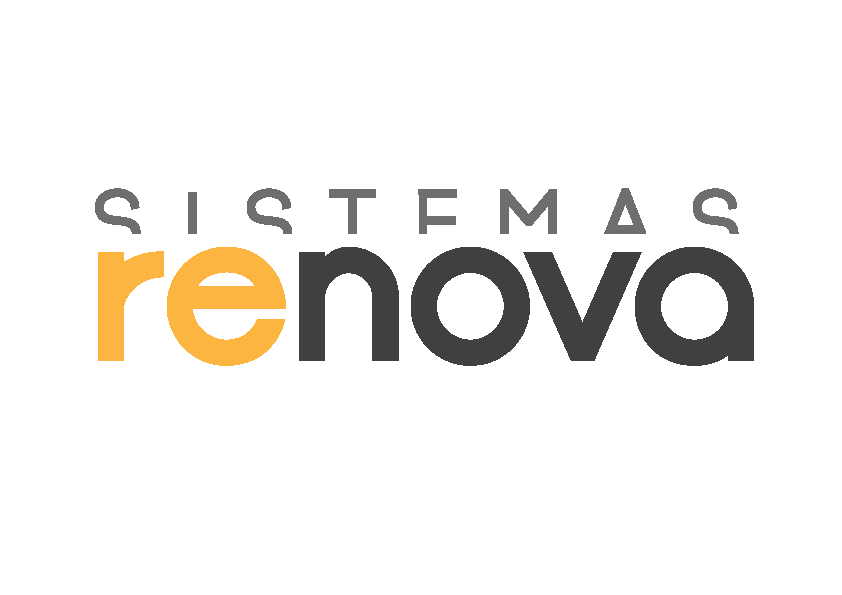 Suministro y colocación de contraventanas de lamas fijas / móviles compuestas  por hojas de tipo practicable / plegable / corredera,  formadas por perfiles de aluminio aleación 6063 y tratamiento térmico T-5.Sección de marco 60mm.  Sección de hoja  45mm. El espesor medio de los perfiles de aluminio es de 1,4 mm.Lamas extrusionadas fijas u orientables.Acabado SuperficialLacado: Color Ral……….. efectuado con un ciclo completo de desengrase, ataque ácido, cromatizado, secado y termolacado mediante polvos de poliéster con aplicación electroestática y posterior cocción a unos 200ºC. La calidad del acabado está garantizada por el sello QUALICOAT estando su espesor comprendido entre 60 y 100 micras.Lacado madera: Color BASE……….. efectuado con un ciclo completo de desengrase, ataque ácido, cromatizado, secado y termolacado mediante polvos de poliéster con aplicación electroestática y posterior cocción a unos 200ºC. Tras el lacado se aplica en el material un film del acabado de MADERA…………. Y se hornea a unos 210ºC para su sublimación. La calidad del acabado está garantizada por el sello QUALIDECO estando su espesor comprendido entre 60 y 100 micras.Anodizado: Color………… efectuado en un ciclo completo de desengrase, lavado, oxidación anódica, coloreado y sellado. La calidad del acabado está garantizada por el sello QUALANOD con un valor mínimo clase…... micras.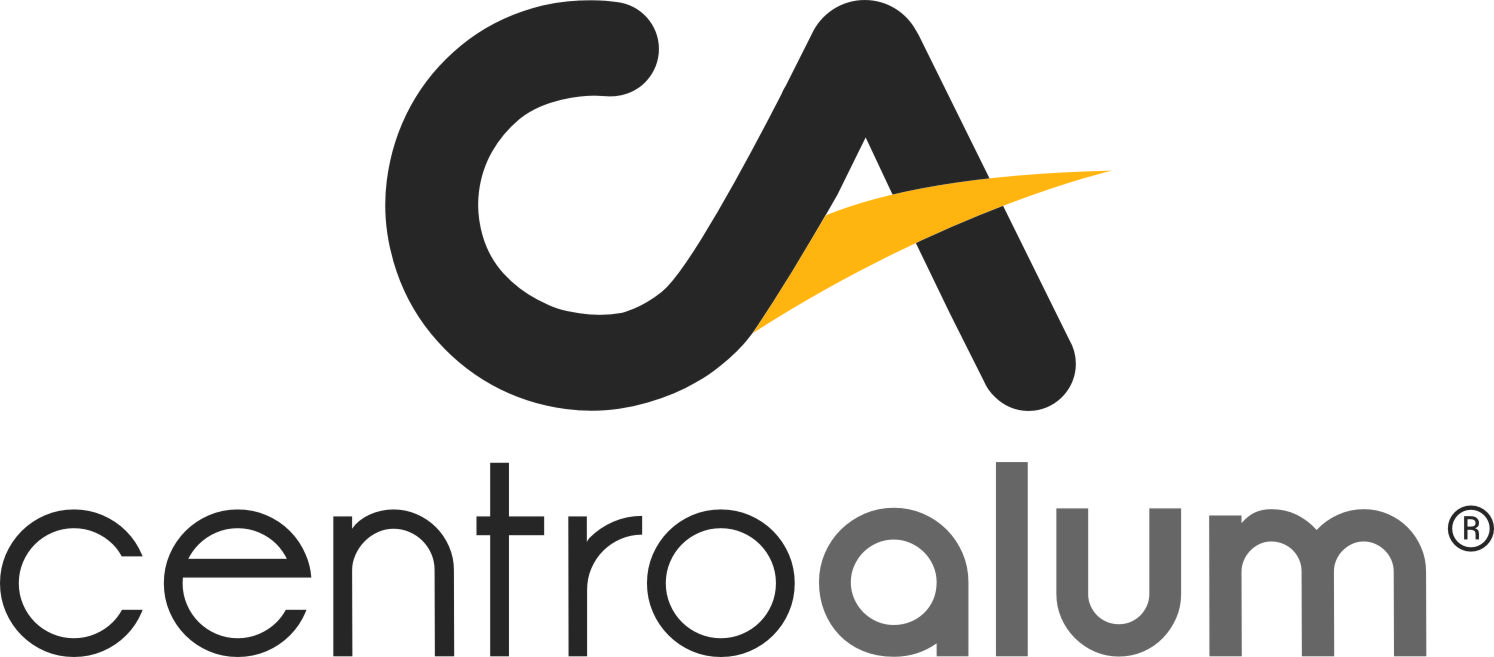 